Graderingrutiner – Ice MobilBytteSjekkpunkter og bildeeksempler for telefoner som skal oppgraderes i MobilBytte-programmetSjekkpunkter ved inspisering/gradering av telefon
Påse at: Skjermglasset ikke er sprukket eller er knust. Opptil tre mindre riper i glasset er godkjent så lenge de ikke regnes som dype skraper Telefonens ytre har færre enn 5 riper, er fri for sprekker, dype hakk eller kraftige bulker som ikke kan regnes som normal bruksslitasje. Avskalling av lakk/farge tillatt, små bulker på hjørner er tillatt, men ingen sprekker eller bulker inn mot glasset eller på antenneTelefonen ikke er bøyd eller har hevet skjerm Displayet er fritt for feil som f.eks. flekker, døde piksler, prikker, innbrenning, white spots o.l. Alle knapper/taster er tilstede og responderer som normaltTelefonen skrur seg helt av og på igjenTelefonen kan lades Kameraets bildekvalitet ikke er redusert (gray spots, støv i kameraet o.l.)FMIP og tilsvarende sikkerhetskode(r) for Android er deaktivert(e)Kosmetiske kriterier Normal bruksslitasje på mobilens ytre er tillattOpptil tre riper i glasset er tillatt, men ingen hakk, sprekker eller dype skraperFunksjonelle kriterier Knapper som er harde å trykke inn, men fungerer, er tillattFeil på display er ikke tillatt. Dette kontrollerer du ved å ta frem en hvit bakgrunn og skru lysstyrken på maks. Da vil man tydeligere kunne se om displayet er defekt. Se eksempler under punktet LCD/DisplaySkader som kan påvirke funksjonalitet er ikke tillatt. F.eks. skade på mobilens antenne, kamera eller bulk som går inn mot glassetMobilens ytreMobilens ytre kan ha opptil 5 riper, og være utsatt for det som betegnes som normal bruksslitasje. Godkjente skader (bruksslitasje) Normal bruksslitasje: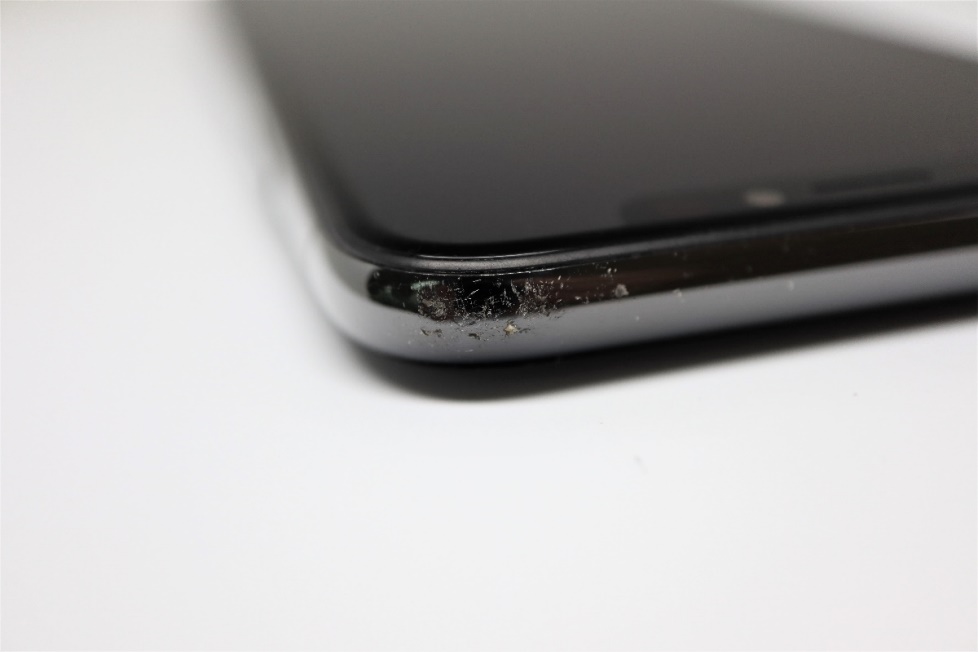 Sjekk at det ikke er skade på mobilens antenner (gummistripe) og at knappene fungerer. Knapper som er harde/rare å trykke på er godkjent så lenge de responderer som normalt: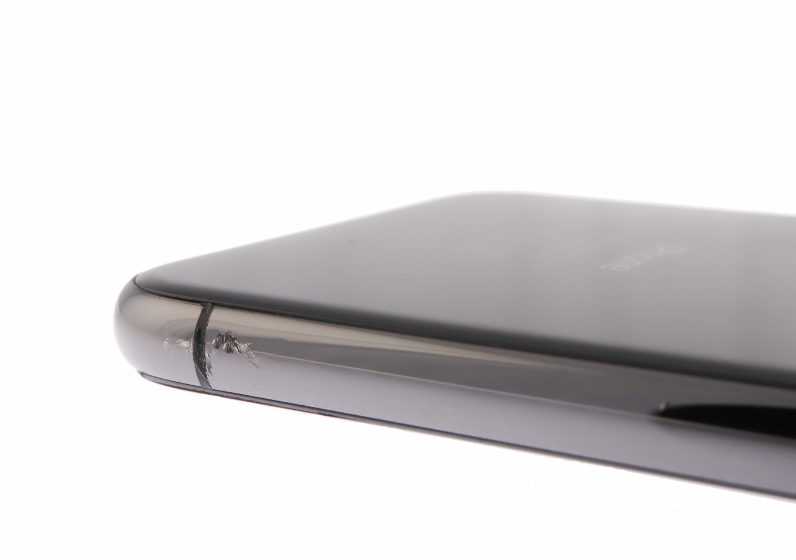 Opptil 3 riper i skjermen er tillatt: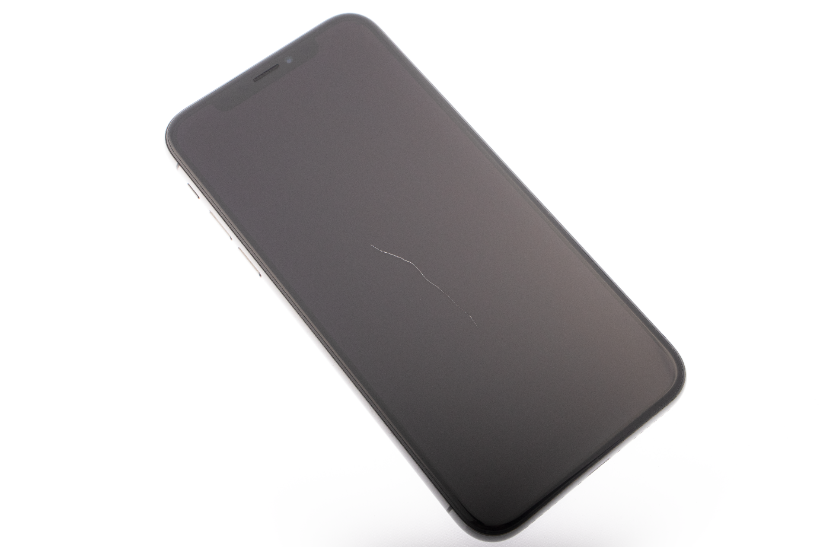 Ikke godkjente skaderBulk mot glasset tillates ikke, da dette kan påvirke vanntetthet og limet under glasset kan løsne: 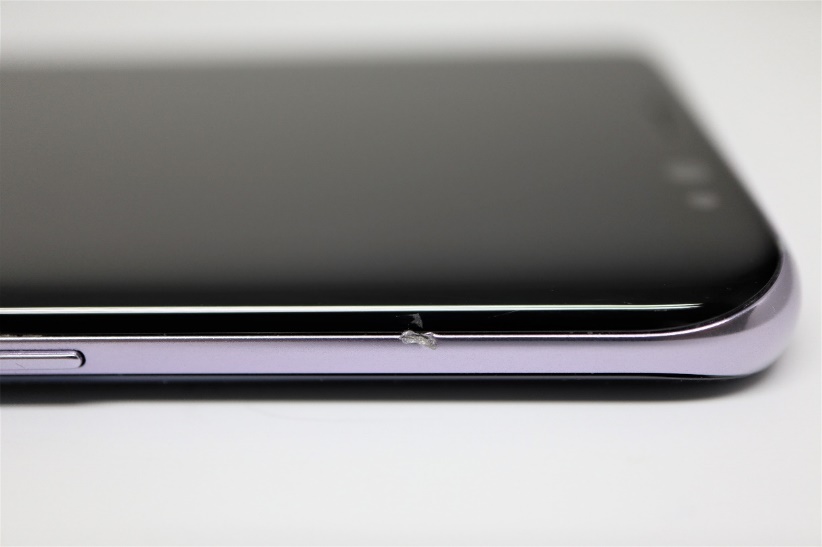 Skade på skruer/uautorisert inngrep tillates ikke: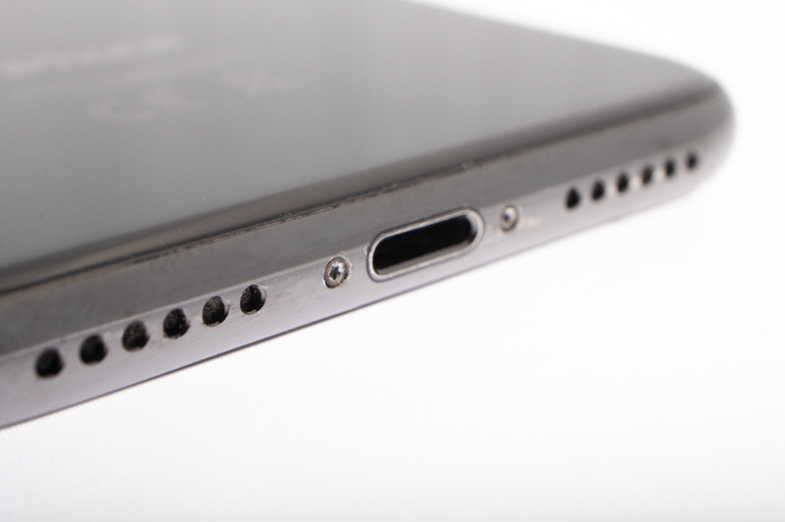 Sjekk at telefonens ladeport og høyttalere ikke har skader: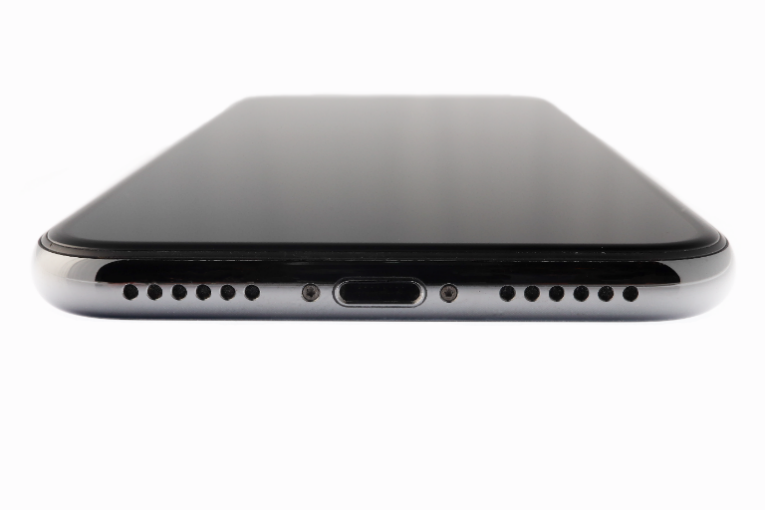 Skader på plastring tillates ikke: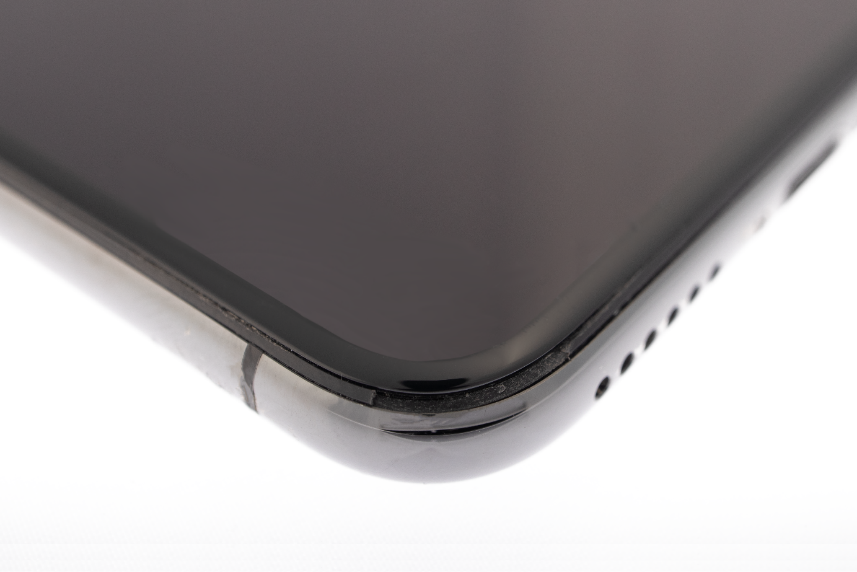 Skader på skjermSkjermen kan ha opptil tre riper og skal ikke være knust, sprukket eller hakkete.Knust og/eller sprukket skjerm tillates ikke: 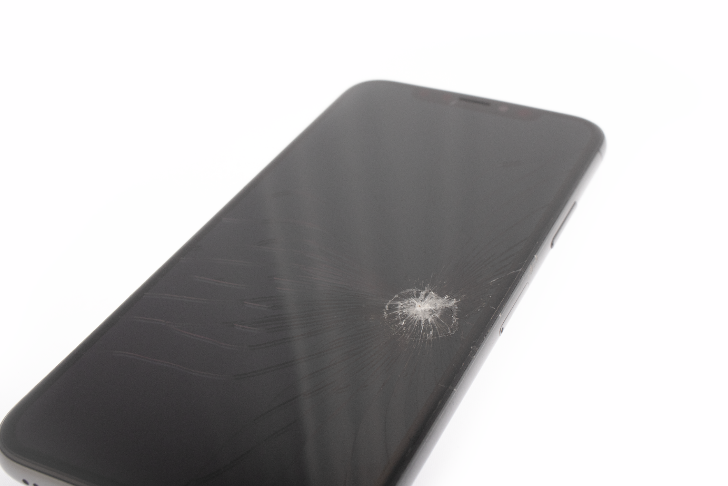 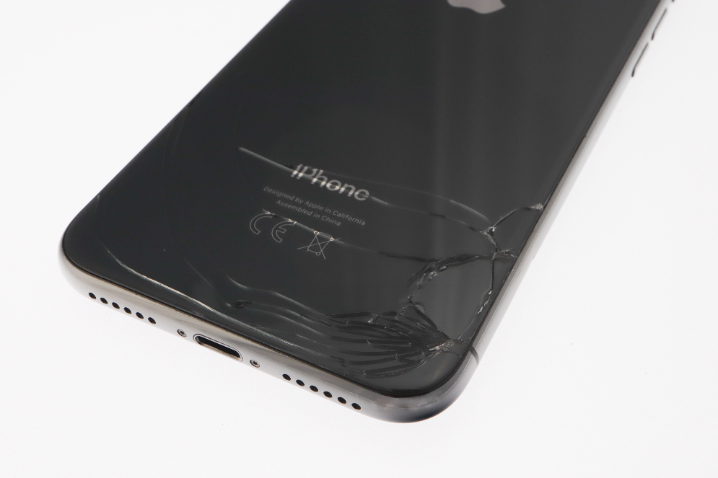 LCD/DisplayInnbrenning, LCD bleed og white spots og andre LCD feil tillates ikke: 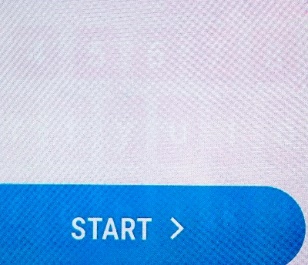 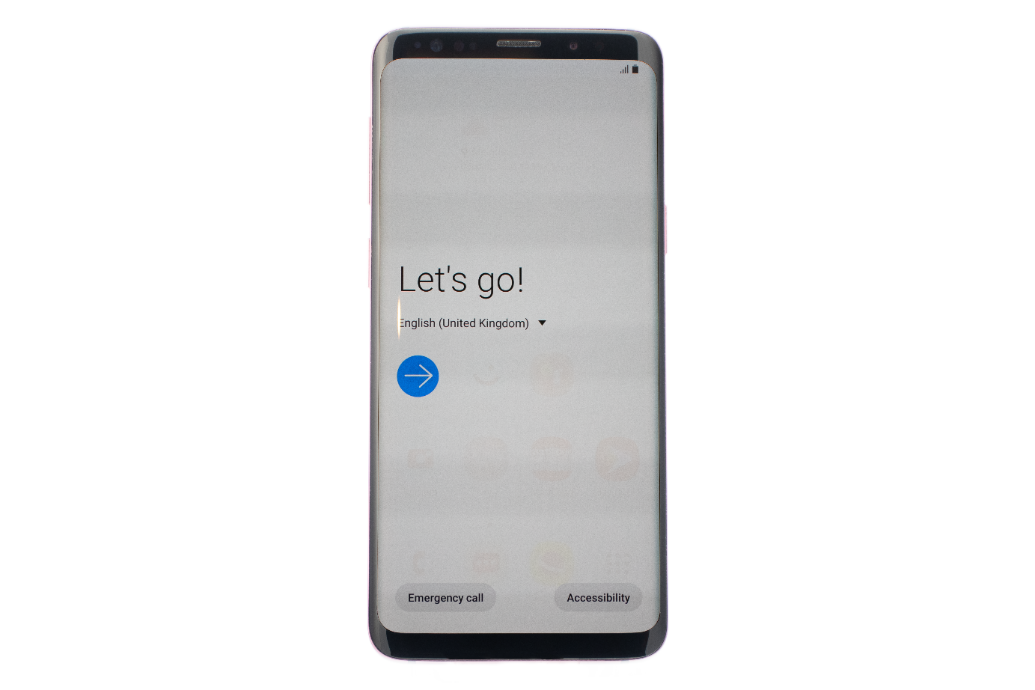 Skader på kameraKnust glass på kamera tillates ikke: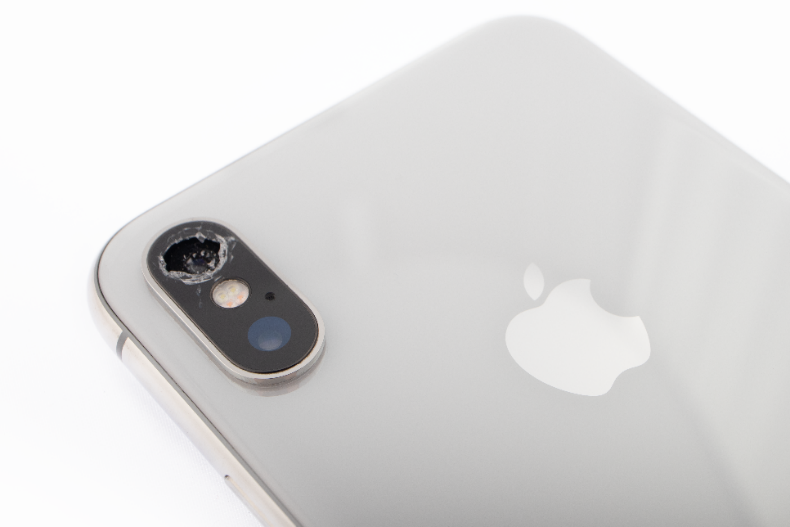 